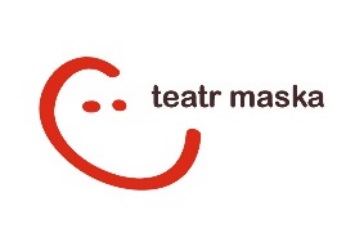 13. Międzynarodowy Festiwal Teatrów Ożywionej Formy „Maskarada”oSWÓJ LĘKRzeszów, 4-8 czerwca 2023 roku
Szanowni Państwo,Zapraszamy do przesyłania zgłoszeń spektakli na 13. Międzynarodowy Festiwal Teatrów Ożywionej Formy MASKARADA, który będzie odbywał się w Rzeszowie od 4 do 8 czerwca 2023 roku. W ramach Festiwalu prezentowane są spektakle dla dzieci i młodzieży, w których ożywiona forma jest jednym z głównych środków ekspresji. MASKARADA jest przeglądem zjawisk zachodzących w teatrze lalek, w teatrze formy i chce inspirować do poszukiwań nowych środków wyrazu. W 2023 r. Festiwal nie będzie miał formy konkursu, tylko spotkania/przeglądu. Natomiast tak jak podczas poprzednich edycji, MASKARADZIE 2023 zostanie nadany temat o wymiarze społecznym, nadający wydarzeniu dodatkowy sens. 13. Festiwal MASKARADA odbędzie się pod hasłem: oSWÓJ LĘK. Przy wyborze spektakli do programu Festiwalu równie ważna jak forma przedstawienia będzie podejmowana w nim tematyka.IDEAChcemy nawiązać z młodymi widzami dialog poprzez podejmowanie tematów trudnych, odnoszących się 
do ich codzienności. Hasło „oSWÓJ LĘK” otwiera wiele dróg do interpretacji i skojarzeń. Tworzy przestrzeń do zajęcia się tak ważnymi tematami, jak strach czy smutek, do rozmów o różnorodności i uważności 
na drugiego człowieka, o sposobach na radzenie sobie z trudnymi emocjami. Chcemy, aby spektakle festiwalowe, związane ze słowem-kluczem OSWAJANIE – oswajanie strachu i trudnych emocji, oswajanie się z własną tożsamością, oswajanie zwierząt, oswajanie/poznawanie tego, co nieznane – inspirowały 
do stawiania pytań i podejmowania rozmów, opowiadały o bliskości i więzi, uczyły otwartości, empatii 
i tolerancji, w mądry i przystępny dla młodego widza sposób mówiły o współczesnym świecie i bliskich mu problemach. Tematu „oswajania” będziemy szukać przede wszystkim w baśniach, bajkach i klasyce literatury dla dzieci, ale jesteśmy także otwarci na teksty współczesne.O PROGRAMIEKwalifikacja spektakli do programu Festiwalu odbywa się na podstawie przesłania Organizatorowi przez teatry wymaganych Regulaminem materiałów. W Festiwalu mogą wziąć udział wyłącznie przedstawienia dla dzieci lub młodzieży, w których ożywiona forma jest jednym z głównych środków wyrazu, i które wpisują się w tematykę Festiwalu: oSWÓJ LĘK. Podczas Festiwalu zostaną zaprezentowane również spektakle Organizatora, powiązane z tematem OSWAJANIA. Prosimy o niezgłaszanie na Festiwal tytułów, które znajdują się w repertuarze Teatru „Maska” (www.teatrmaska.pl – zakładka SPEKTAKLE).W programie Festiwalu oprócz przedstawień znajdą się takie wydarzenia jak: parada uliczna w centrum Rzeszowa na otwarcie Festiwalu, interaktywna wystawa lalek teatralnych (Muzeum Strachów), pokazy etiud uczestników Małej Akademii Teatralnej działającej przy Teatrze „Maska”, warsztaty dla młodzieży i pedagogów, spotkanie z psychologiem oraz akcja społeczna „Spacer z kundelkiem” organizowana wspólnie z Miejskim Schroniskiem dla Bezdomnych Zwierząt „Kundelek” w Rzeszowie. ZGŁOSZENIA I WYNIKI 
Zapraszamy do zgłaszania propozycji spektakli drogą elektroniczną na adres: koordynator@teatrmaska.pl. Czekamy na Państwa zgłoszenia do 31 stycznia 2023 r. Przesyłamy w załączeniu Regulamin Festiwalu oraz Kartę zgłoszenia. O wstępnych wynikach kwalifikacji teatry zostaną poinformowane do 28 lutego 2023 r. Termin ostatecznego potwierdzenia, które spektakle znajda się w programie Festiwalu, zależny jest od terminu, w jakim Ministerstwo Kultury i Dziedzictwa Narodowego ogłosi informacje o dofinasowaniu projektów zgłoszonych do programu: Wydarzenia artystyczne dla dzieci i młodzieży. Z wyrazami szacunku i nadzieją na Festiwalowe spotkanie w Rzeszowie,Monika Szela        Przemysław JaszczakDyrekcja Teatru „Maska” w Rzeszowie
Rzeszów, 22 grudnia 2022 r.